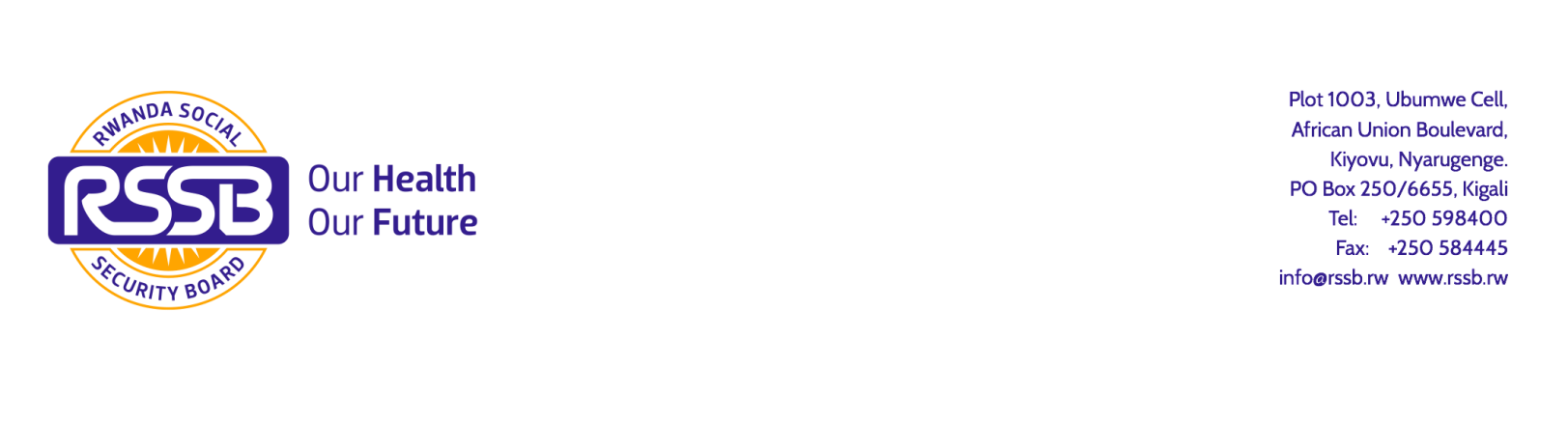 (To be filled by a recognised medical doctor in 4 copies)	A remplir par un médecin en 4 exemplaires	1 copy for the medical doctor/1 copie pour le  médecinRwanda Social Security Board                       1 copy for the victim/ 1 copie pour la victimeB.P. 250/6655 KIGALI2 copies for RSSB/ 1 copies pour RSSB.Created by the law of 15/Nov.1962	Modified by decree law of 22/08/1974Créée par la loi du 15 novembre 1962                                                             Modifiée par le Décret-loi du 22/08/1974FORM A512  3  4  5  6 7 8(art.21of the decree-law of 22/08/1974)   (art.21 du décret-loi du 22/08/1974CERTIFICATE OF HEALING OR CONSOLIDATION OF INJURIESCERTIFICATE DE GUERISON OU DE CONSOLIDATION DES LESIONS  IDENTIFICATION OF THE WORK INJURY VICTIMIDENTIFICATION DU TRAVAILEUR  VICTIME D’UN ACCIDENTFull name:…………………………………………………                    Affiliation no./No.d’affiliationNom et prénom………………………………………………….Gender/sexe :…………………………………………………………….Tel :…………………………………………………………Date and place of birth:…………………District: …………………Province………………….Né/à………………………………………………………………………………………………………………………………….Father :………………………………..Père…………………………………………………Mother :……………………………….                                                           ID No:Mère………………………………………..	  No. Carte d’identité....................Adressfor payment:.....…………………………………………………………………………..Adresse en cas de paiementéventuel ………………………………………………………………….INFORMATION ABOUT THE ACCIDENT AND EMPLOYERRENSEIGNEMENTS RELATIFS A L’ACCIDENT ET A L’EMPLOYEURDate of the accident:………………place ………………………………………………..hour.............................Date de l’accident.......lieu.....heure........................................................................................................................Denomination (name of the employer)……………………………………………………………………………Raison Sociale.........................................................................................................................................................Adress/e…………………………………………………….………………………………….MEDICAL INFORMATION:RENSEIGNMENT D’ODRE MEDICALName of the medical doctorwho examined the work injury victim……………………………………………Nom et prénom du médecin examinateur…………………………………………………………………………………………………………….Hospital/Dispensary and address................................................…………………………………………………Hôpital/Dispensaire et adresse...........................................................................................................................Date of healing or consolidation of injuries....................................................................................................Date de guérison ou de la consolidation des lésions………………………………………………………………..Date of death........................................................................Date de décès......................................................................Detailed description of persisting complications.....................................................................Description détaillée des séquelles qui subsistent………………………………………………Permanent incapacity rate in accordance with existing regulatory standards .......……………………………..Taux de l’incapacitépermanente  d’aprèsle barème réglementaire en vigueur…………………………………Is the victim in need of assistance of a third party? Yes/noLa victime a-t-elle  besions de l’assistance d’une tierce personne?Oui/nonIs the victim in need of prosthetic or orthepedic appliances? Yes/noIf yes, what are they?.....................................................................La victime a-t-elle besoin d’appareils prothèse ou d’orthopédie ?Oui/nonLes quelles?Has the victim resumed work? Yes/noIf yes, when........................La victime a-t-elle repris se travail? Oui/ non Date de la reprise (si oui)………………………..Done at...........on............./......../Signature and stamp                                                                           Fait à..................le.............../.........../Cache et Signature du médecinN.B: The victim must undergo medical check-up every 30 days (Form.A3)In case of extension of time set in Form A2, prepare form.A4         In case of healing, consolidation or death, prepareForm.A5This certificate must be sent to RSSB by the Medical doctor that examined the victimN.B:La victime doit être soumise à un examen médical tous les30 jours (Mod.A3)En cas de prolongation du délai prévu sur le Mod.A2, remplir le Mod.A4        En cas de guérison, consolidation ou décès, remplirleMod.A5Ce certificat doit être envoyé par le médecin examinateur à la RSSBReserved for RSSBResérvé  à la RSSB